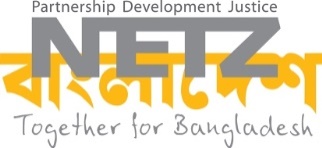 Terms of ReferenceProduction of a Video Documentary on climate change induced vulnerabilities and adaptation strategies of the climate vulnerable marginalised communities of PORIBESH and SRIJAN Project in the south west coastal region of Bangladesh IntroductionNETZ Partnership for Development and Justice (NETZ), a non-profit organization registered in Germany and Bangladesh, has been working in Bangladesh since 1989 to establish human dignity and to fight against poverty with a bottom-up, self-help approach. Across its programmes, NETZ works together with local partner NGOs and focuses its support on income and food security for extremely poor people, primary education for children of extreme poor families and promotion of human rights in Bangladesh.Under its Livelihood programme, NETZ, together with its partners, currently continues its effort to fight extreme poverty and hunger through a number of projects. NETZ aims at contributing to overcome extreme poverty (SDG 1), promote Zero Hunger (SDG 2) and to reduce the vulnerability to the adverse consequence of climate change (SDG 13) in the poverty stricken and climate risk areas in the region. On the basis of the experiences of NETZ and its partner organizations in the Livelihood Program, the project “Strengthening the Resilience of the Poorest Population to the Impacts of Climate Change in Bangladesh (PORIBESH) and “Strengthening the Resilience and Adaptive Capacity of Vulnerable Groups and Empowering Civil Society in the Context of Climate Change in Bangladesh (SRIJAN)” Project supporting 5200 marginalized households (HHs) in the districts Satkhira, Khulna and Bagerhat in Bangladesh. The implementing partners of these projects in the south-west coastal regions are Agrogoti Songstha, BARCIK and Jagaroni Chakra foundation.As a part of the project, a video documentary is to be produced to document the impact of climate risks on vulnerable communities and local initiatives to overcome the situations. The video documentation will create aware people about not only of the evolving risk but of their economic, social and cultural rights (ESC) in the context of climate change. To document the above-mentioned initiatives of project participants, a consultant will be hired to produce a short video documentary.Overall objective of this assignment: The overall objective of this assignment is to produce a video documentary showcasing adverse consequences of climate changes on local community people and their initiatives/ measures to overcome the situations in a sustainable manner. 3. Scope of work	3.1		Geographical coverage The documentary shall cover 2 upazilas in the south-west coastal climate vulnerable region of Bangladesh. The upazilas are Koyra and Shyamnagar. 3.2 Specific tasks for the ConsultantThe consultant will be required to do the following: Review of project-related documents and reports for introduction to the communities.Talk to programme manager at NETZ BO for conceptual understanding.Develop a concept of the video documentary and share with NETZ.Visit the selected project areas and interact with the local communities/project participants and staff who are implementing the projectPerform appropriate video filming and shoot interviews with the projects’ participants and stakeholders. Develop a storyboard and detailed script and share with NETZ.Cut the material and develop the documentary.Present a draft documentary to NETZ for comments before finalisingFinalise the video documentary accommodating the feedback provided by the project team of NETZ and technical experts.Use English subtitles. Implement a German subtitle after receiving the translation from NETZ. Produce one final documentary of 10 minutes, a shorter version of 5 minutes and a short version of maximum 2 minutes long and provide to NETZ.Provide all collected video material to NETZ on a separate hard disk.Furnish the documentary with German Sub-titles and voice over as provided by NETZ.Overall, all necessary tools and equipment need to be arranged and provided by the consultantOutput /Deliverables of the consultant.storyboard and script for the video documentary to NETZ for review before filming. draft documentary at the end of the field mission and incorporation of comments.an edited Video Recording of the captured scenarios and relevant footage of the recorded stories. Production of a video documentary in 3 lengths with 3 versions – Bengali with English sub-title; English subtitles; German with sub-title in German language) – longer version of 10 minutes, medium one of 5 minutes and a shorter teaser version maximum 2 minutes longall unedited video footage of the assignment.ConsultantA consultant will be hired for the video documentary. Required qualificationsThe consultant will be required to have the following qualification and expertise: More than 5 years’ experience working in similar areaExtensive experience in producing development work related video documentaries for national and international organisations with the aim of reaching both local and                  International audiencesShould have sound knowledge on climate change induced vulnerabilities, loss and damage, adaptation and mitigation. Excellent technical capacities to ensure smooth and high quality productionAreas to be coveredThe perspective should very much focus on the project participants, less the NGO intervention. Therefore, include their life history and struggle of people in consideration of climate change. The perspective could very much focus on individuals, their struggle. Not start with generalised problems and solutions, but with individual life stories.The adverse effects of climate change and climate induced loss and damages in the south-west coastal region should be included. The climate induced rapid events like cyclone, flood, drought etc and slow onset incidents like saline intrusion, sea level rise etc.  and their impacts on the lives of the marginalised communities must be shown in the documentary.The coping and adaptation strategies of the project participants should be documented (their day to day activities, other effective initiatives like securing their belongings, using mobile stove, early warning systems,  disaster volunteers, peg into ground before cyclone, water preservation, seeds preservation, savings practice etc). In the end, the focus specific adaptation practices can be introduced corresponding to livelihood crisis - what initiatives they take for rearing their livestock and poultry in consideration of climate change, using climate resilient technologies and how they get involved with diversified IGAs in the changing circumstances.Personal experiences/reflection of the project participants who received support or involved with the process. Reflection/ experiences of project staffs and PNGOs (e.g.; FFs, UM/PM, PD, CEO, ED etc.)9. Tentative timetableTo produce the video documentary, work comprises a total of 15 person-days including 10-days for field visit (in total). The consultant will work from Middle of April 2024. 11. 	FeesFor the remuneration, individual agreement will be prepared with the consultant. Consultant will receive 40% of the total remuneration as mentioned in the detail calculation after signing the ToR. Remaining 60% of remuneration will be paid after approval of the final documentary by NETZ. VAT on remuneration will be paid by NETZ and Tax will be deducted at source of payment  as per the rules and procedures of Government of Bangladesh. Costs related to travel, lodging, food and related materials for the assignment will be borne by the Consultant.12.		General conditionsNETZ reserves the right to disagree with any incomplete work and consequently NETZ may retain the last instalment of the remuneration. The contracting authorities also reserve the right to amend this contract at any time according to the necessity of the project given prior communication. The contract may be terminated if the consultants are found non-compliant to the terms and conditions of the contract.The assigned consultant agrees with the Child Protection Policy and Gender Policy of NETZ when signing the contract. During the consultancy, the mentioned safeguarding measures of the policies are complied with.  The consent of relevant stakeholders must be taken before shooting for the documentary. NETZ will have the copyright of all results and documents elaborated under this assignment. Any dissemination/ publication also in extracts needs prior approval of NETZ.NoItemsTimelineNo. of days1Participate in a meeting to discuss about the content of video documentary 21 April’240.5 day2Develop outline and script of the documentary.By 25 April’241 days3Finalise the script incorporating feedback of NETZBy 30 April 24 0.5 days4Visit Shyamnagar and Koyra and shooting2-11 May’24 10 days5Video documentary editing.12-13 May’242 days6Final version of the documentary incorporating feedbackBy 20 May’241 dayTotalTotalTotal15 days